Муниципальное казённое дошкольное учреждение« Центр развития ребёнка – детский сад №5 « Теремок»Конспект открытого занятия по развитию речи с использованием пальчиковых игрво второй младшей группе«В гостях у домовёнка Кузи»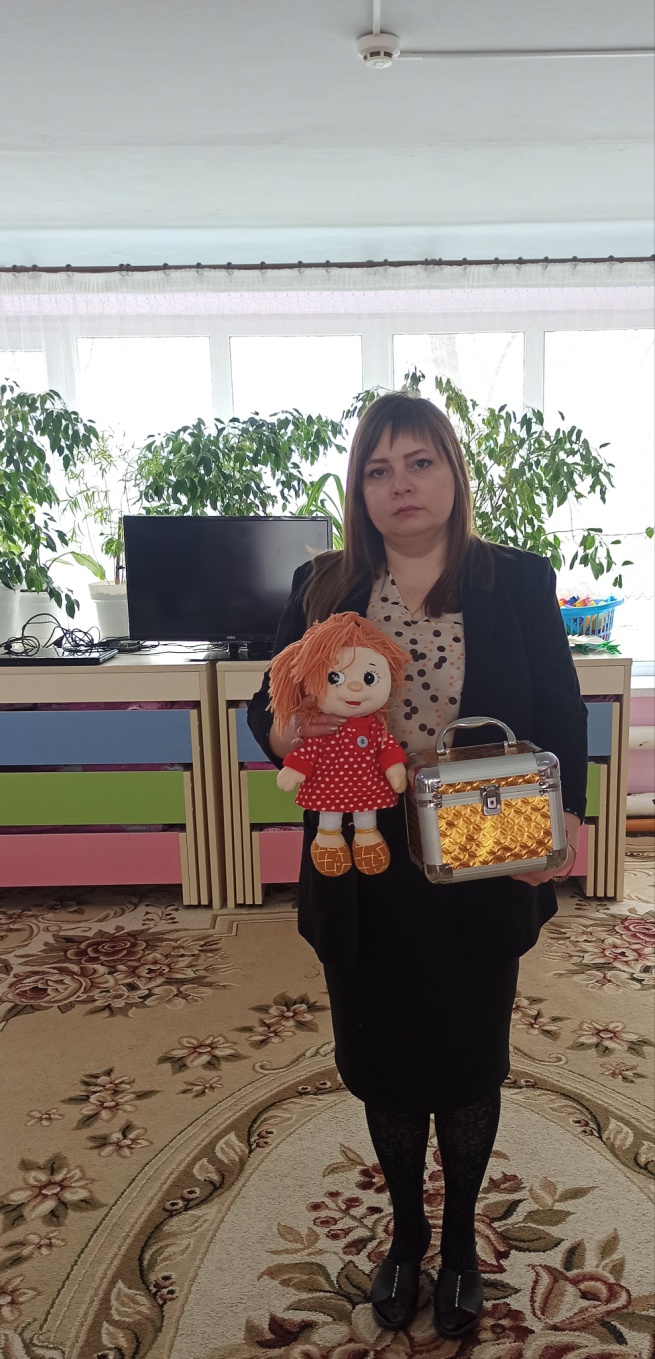                                                                                      Огуенко А.П.Цель: развивать мелкую моторику рук в процессе пальчиковых игр для развития речи детей дошкольного возраста.Задачи:Обучать детей пальчиковым играм в разных видах деятельности;Совершенствовать артикуляцию и мелкую моторику, координацию речи с движениями, сопровождаемыми звукозаписью;Развивать тактильную чувствительность пальцев и кистей рук в играх с предметами домашнего обихода (прищепки, крупы);Активизировать речь, стимулировать использование детьми в активной речи слов, обозначающих название пальчиков;Использовать в работе по развитию мелкой моторики приемы нетрадиционного рисования (рисование пальчиком по  кукурузной  крупе);Формировать познавательный интерес, эмоционально-положительные взаимоотношения между воспитанниками.Ход занятия:Воспитатель: Ребята, сегодня к нам пришли гости! Поздоровайтесь с ними!Игра – приветствие «Здравствуйте!»Здравствуй, солнышко – дружок, (руки вверх, «фонарики»)Здравствуй, носик – пятачок (указательным пальцем показываем носик)Здравствуйте, губки (показываем губки)Здравствуйте, зубки (показываем зубки)Губками «почмокали» («чмокаем»)Зубками «пощёлкали» («щёлкаем»)Ручки вверх подняли (поднимаем ручки вверх)И ими помахали (машем ладошками)А теперь все вместе –«Здравствуйте!» - сказали  (хором здороваемся)Сейчас нас с вами ждут интересные дела, а выполнить их нам помогут наши помощники. Кто они, вы узнаете, отгадав загадку.Пять да пять - родные братцы,Так все вместе и родятся.Если вскапываешь грядку -Держат все они лопатку.Не скучают, а играютВместе все в одни игрушки.А зимою всей гурьбоюДружно прячутся в теплушки.Вот такие "пять да пять".Угадайте, как их звать?(Пальчики)Воспитатель: Верно, эти помощники - наши пальчики. Наши пальчики дружные и послушные. Воспитатель:Ребята, у нас сегодня в этой комнате происходят необыкновенные события. Кто-то с утра здесь озорничает: в уголке игрушками поиграл и всё разбросал по всему полу. Кто здесь вредничает, забавляется? Не пойму. Как вы думаете, кто это может быть?Воспитатель обращает внимание детей на шум за дверью.Звучит песня домовёнка Кузи.- Слышите, к нам кто-то пришел. Кто это? (Воспитатель вносит большую куклу) Это наш друг - домовенок Кузя. Здравствуй, Кузя! (Дети здороваются с Кузей).Воспитатель: Ребята, Кузя извинился за то, что навёл такой беспорядок в нашей группе, он хотел немножко пошалить, поиграть с вашими игрушками. А сейчас он просит помочь ему навести в группе порядок, собрать весь мусор.Воспитатель: Наши пальчики - наши волшебные помощники. Они обязательно должны трудиться. Давайте разбудим их перед тем, как приняться за работу.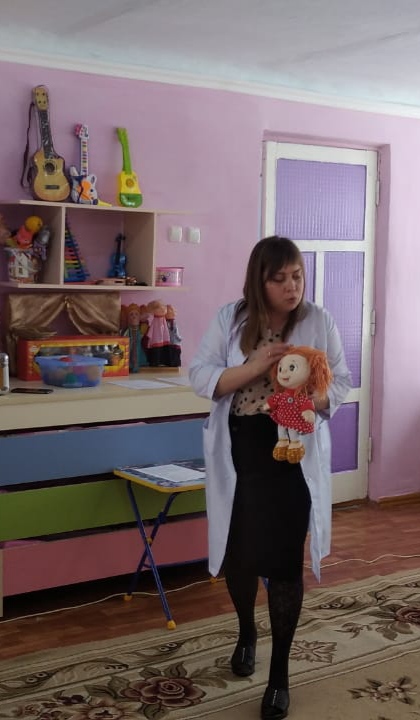 Пальчиковая гимнастика «На работу пора»Большой палец встал один,Указательный - за ним.Средний будит безымянныйТот поднял мизинчик малый.Встали братцы все - "Ура!"На работу им пора.(Сжать пальцы в кулачок, поочередно разгибать их, начиная с большого, а со слов «встали братцы все», широко расставить пальцы в стороны).Двигательная минутка «Соберём мусор»( дети в корзиночку собирают весь мусор )Воспитатель: Кузя принёс нам подарок - волшебный сундучок!Что же в этом сундучке лежит?Не пора ли нам его открыть?Может для начала надо взятьИ пальчиками с Кузей поиграть?- Ребята, расскажем Кузе наши веселые стишки.Воспитатель: А сейчас мы вместе с Кузей поиграем с пальчиками.(Звучит пальчиковая  игра в аудиозаписи « Ворона и червячки» ).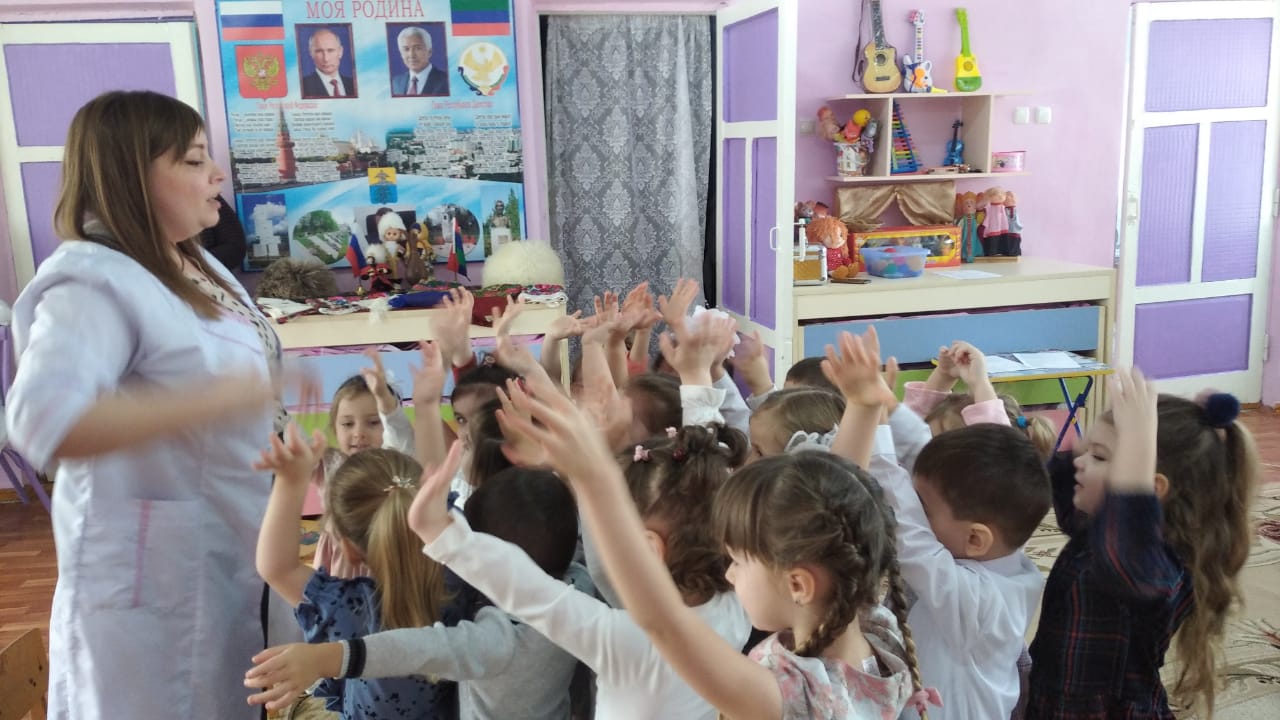 Воспитатель: Что ж, попробуем открыть сундучок. (Пытается приподнять крышку, не получается).Что же это получается?Сундучок опять не открывается!Погодите, мы не станем унывать,Надо Кузины загадки отгадать!Но для начала Кузя приготовил нам задание.(Дети подходят к столу, на котором стоят "сухие мини-бассейны", тазики, наполненные смесью различных круп).- Сейчас наши пальчики превратятся в маленьких «мышек» и помогут нам отыскать «предметы», которые спрятал Кузя.(Дети достают из "сухого бассейна" прищепки разных цветов и размеров).Воспитатель: Для чего же эти прищепки?- Молодцы! Послушайте первую загадку:Зимой и летом одним цветом. (Ель)(Дети прикрепляют зеленые прищепки вместо иголок).Послушайте вторую загадку.Ночью спрячется оно -Станет во дворе темно.Утром снова к нам в оконцеБьется радостное. (Солнце)(Дети прикрепляют желтые прищепки вместо лучиков).Плаваю под мостикомИ виляю хвостиком.По земле не хожу,Рот есть, да не говорю,Глаза есть - не мигаю,Крылья есть - не летаю. (Рыба)(Воспитатель показывает бумажную заготовку рыбы без плавников и хвоста).- Ребята, чего не хватает нашей рыбке. Давайте починим ее с помощью прищепок, которые мы нашли. (Дети прикрепляют прищепки на место плавников и хвоста).Он в лесу живет под елкой,Носит острые иголки.Ходит-бродит вдоль дорожекВесь колючий братец. (Ёжик)(Дети прикрепляют прищепки ежику вместо иголок).Без крыльев, а летает, Никто ее не бьет, а плачет ( Тучка)Воспитатель: Мы отгадали все Кузины загадки. (Вновь пытается открыть сундучок, но не удается.)Что такое? Как же так?Не открыть его никак!Сундучок мы отопрем,Если рисовать начнем.(на экране появляется солнышко).- Ребята, почему стало так светло и тепло?А на что похоже солнышко? Можно сказать, что оно похоже на цветок? Чем? А какое оно, солнышко? Если бы рисовали солнышко, с чего бы вы начали? После того как нарисуем круг, что следует нарисовать? Посмотрите, у меня солнышко есть, а у вас пока нет. Сейчас наши пальчики превратятся в волшебные карандашики, и каждый из вас себе нарисует солнышко, и тогда у нас будет еще светлее и теплее.Продуктивная деятельность:(Дети подходят к подносам с Кукурузной  крупой и рисуют пальчиками солнышко на манной крупе).Воспитатель: Еще наши пальчики умеют рисовать в воздухе.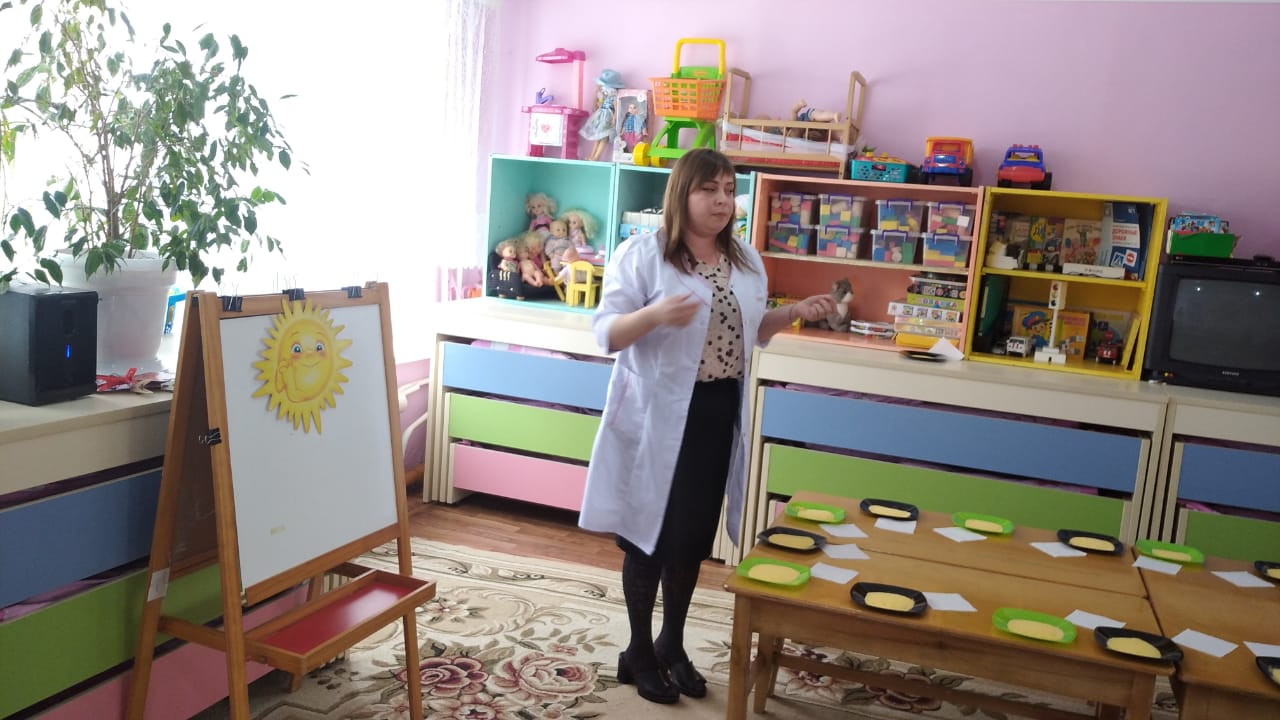 Пальчиковая игра: «Мы кружок нарисовали»Мы кружок нарисовалиНаши пальчики устали.Мы руками потрясемИ рисовать начнем.(Дети под музыку указательным пальчиком обводят в воздухе фигуры: круг, черту, волну, точку.На экране появляется слайды: солнышка, лучей, волны, тучки под аудио запись«Мы кружок нарисовали» Железнова)Вот и песенке конец!Сундучок наш, наконец,Свою крышку приподнял!Что же он от нас скрывал?Да здесь же памятки лежатДля наших девчат!(Воспитатель открывает сундучок и обнаруживает в нем памятки).- Ребята, вы все молодцы! Вы выполнили все Кузины задания, ему очень понравилось у вас в гостях! А выполнить все задания нам помогли наши волшебные помощники - наши пальчики. Они обязательно должны трудиться, чтобы помочь язычку научиться хорошо, говорить.А теперь Кузе пора домой! Он прощается с нами. Давайте скажем ему до свидания!